Příloha č. 8Formulář pro závěrečnou zprávu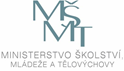 Závěrečná zprávaPříjemce dotacePrávní formaZřizovatelIČOPo zadání IČO se úvodní tabulka vyplní Adresa sídlaKrajEtapa rozvojového programuNázev programuPodpora výuky plavání v základních školách v roce 2017Realizace projektu (od - do)Celkové náklady na dopravuVýše poskytnuté dotace% podíl dotaceAvizovaná vratka (ve výši ze dne)Počet žáků 1. stupně, kteří se účastnili výuky plavání Počet kilometrů z místa poskytování vzdělávání do místa výuky plavání a zpětPočet cest z místa poskytování vzdělávání do místa výuky plavání a zpět (více než 1 autobus nebo jiný dopravní prostředek)Hlášení změn v průběhu realizace programuDalší sděleníDatumJméno příjmení odpovědné osobyKontaktní údaje odpovědné osobyPodpis odpovědné osobyOtisk razítka